PEPPProgramme in European Private Law for Postgraduates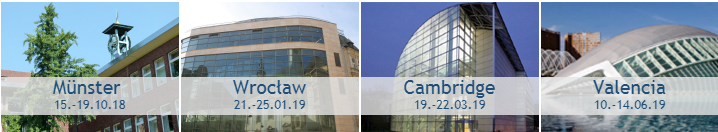 The PEPP concept is designed for doctorate students from the participating universities who work in the field of private law in the European context. It comprises a whole variety of topics in the field of private law within the EU. Eligible are excellent doctorate students of all participating institutes, who do research in the field of private law with tangencies to EU Law. Private law is understood in a very broad sense here, covering such fields as company law, private international and procedural law, and competition law.The project aims to boost competences, impetus, and verve and, thereby, to enhance the quality of the scientific work of each individual participant considerably. It is also designed to help doctorate students build a network within the European legal elite.The Programme is articulated in four week-long intensive courses​, consisting of various workshops, lectures and seminars to take place in four different partners’ Universities.DURATION2013 - ongoingPROJECT PARTNERSUniversity of MuensterUniversity of CambridgeBucerius Law School (Hamburg)Max-Planck-Institute for Comparative and International Private Law (Hamburg)Università degli studi di GenovaSilesian University (Katowice)University of WroclawJagiellonian University (Kraków)University of Valencia.DISPO PARTICIPANTSIlaria QueiroloKEY WORDSEuropean private law, doctorate students, high educationFUNDINGS